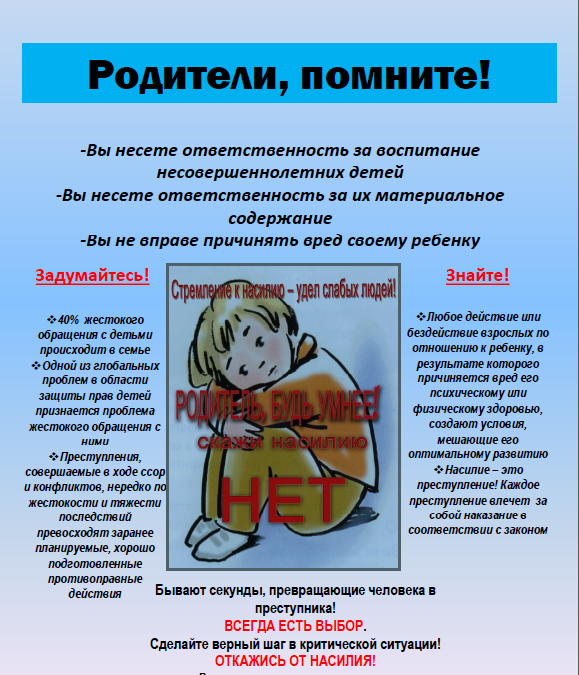 Что делать, если вы стали свидетелем жестокого обращения с детьми?Если вы заметили на теле ребенка следы побоев, синяки и ссадины, он голоден, выглядит нездоровым, не по сезону одет, долго находится на улице без присмотра взрослых или попрошайничает – нельзя оставлять это без внимания. Рассказываем, что важно предпринять в таких случаях